	NITHIN  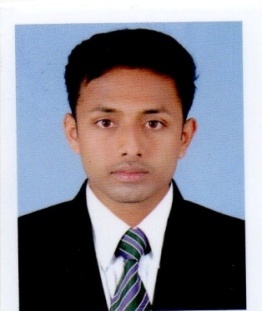 ACCOUNTANT AND AUDITOREmail : nithin.334119@2freemail.com Career Objective	_____  Highly competent and compassionate Accountant professional having experience working as Accountant on diverse platforms. Multi-skilled and motivated with a dedication for providing the best technical and Administrative support to the Company while eager to contribute my creativity and hard work towards the success of your organization.Work Experience	__Company Name  	:      Thomas cs &Associates Chartered AccountantsDuration       	:   Oct 2015 – Nov 2016	 Designation  	:   Accountant and Auditor		, Company Profile		         Thomas cs &Associates is a leading chartered accountants firm in kerala.  Firm  manage  all   Branches of accounts.    the firm deals with finalization of company accounts, Trading Companies, statutory Audit of Banks, Tax audit, value added taxes, income tax, Maintaining accounting activities, financial Reports, receipts and  deposits, Expenses and others.Academic Qualification and Certifications	__Master of Commerce, university of Calicut ,kerala,IndiaBachelor of Commerce,University of Calicut ,kerala,IndiaTechnical Expertise	_TallyMs office 2007,2009,2010Trade easyWinman Winman TdsMs excel Professional summery__________________________________________                Finalization of company  accountsStatutory audit of banks trading companiesTax auditValue added tax & income taxMaintaining Accounting ActivitiesFinancial ReportsReceipts and Expenses Deposits and otherPersonal Details	_Date of Birth 	:	24/08/1992Visa Status 	:	Visit VisaLanguages 	:	English, Hindi, Malayalam, Tamil